Pathogenicity : the ability of a microorganism  to produce disease in a host.Pathogenicity test :  Use a seeds :Preparation spore suspension to The fungus specific to pathogenicity test .Bring certified seeds.Providing clean soil in pots ٬ With three pots as follows:1 – The First Pot is a  control (just put the seed).2 – The second  pot contains seed soaked spore suspension3 - The third pot contains a soil sprinkled with spore suspension . Note : the seedling growth in a week and record results.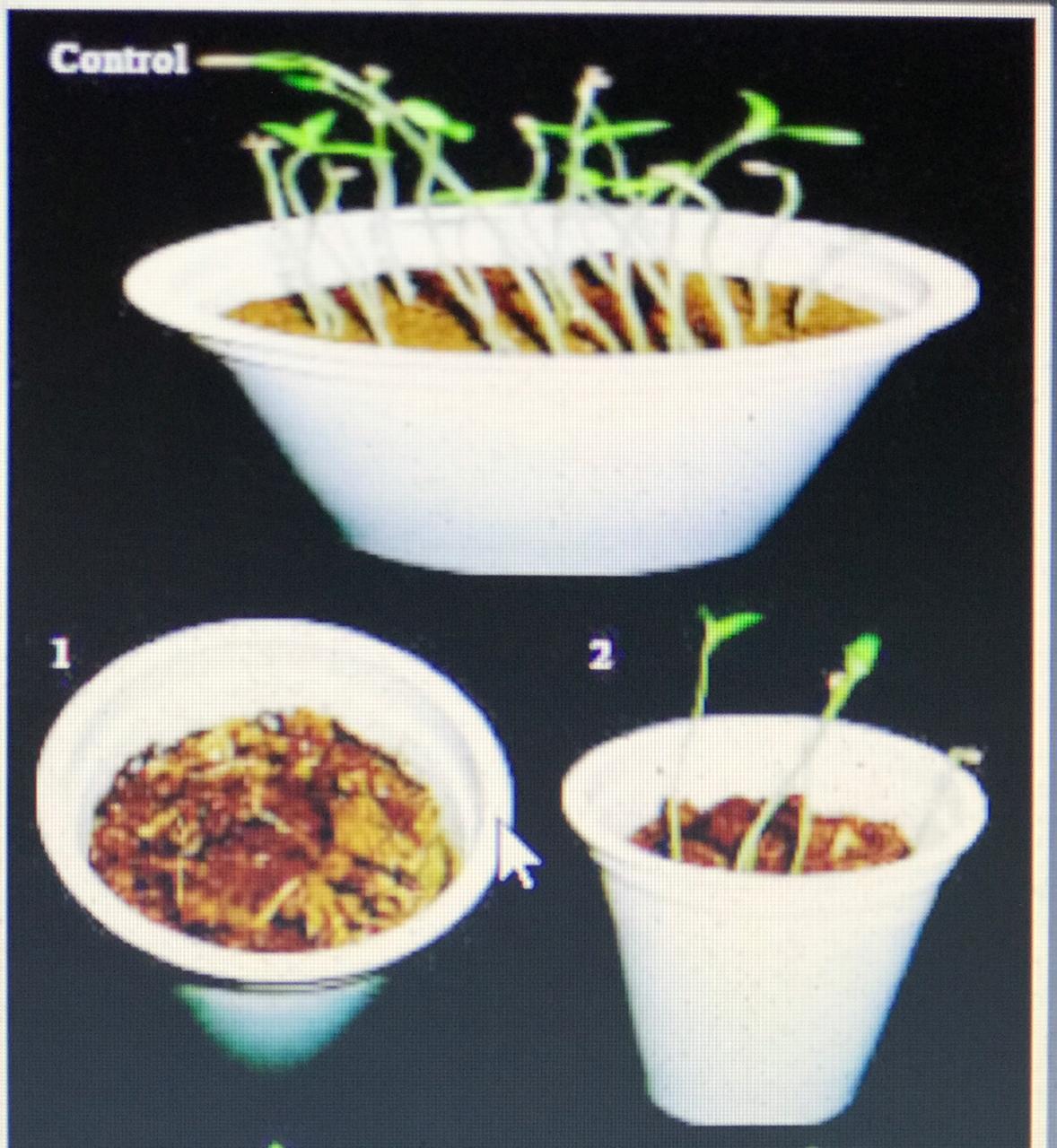 Figure(1) Pathogenicity test use seedsUse a fruits:Preparation spore suspension to The fungus specific to pathogenicity test .Bring fruits sound and free from any scratch (Any type).Hole the fruit of three equal places by needle.Each type of fungus two fruit as follows:          1 -  The First fruit is a  control (just hole three equal places).          2 - The second  a fruit exposed to spray spore                                             suspension on the holes areas . Put fruits inside a sterile bag ٬ and then inside the incubator for 5 to7 days at 25°  with  note appearance spots on the fruit, measured and compared with control.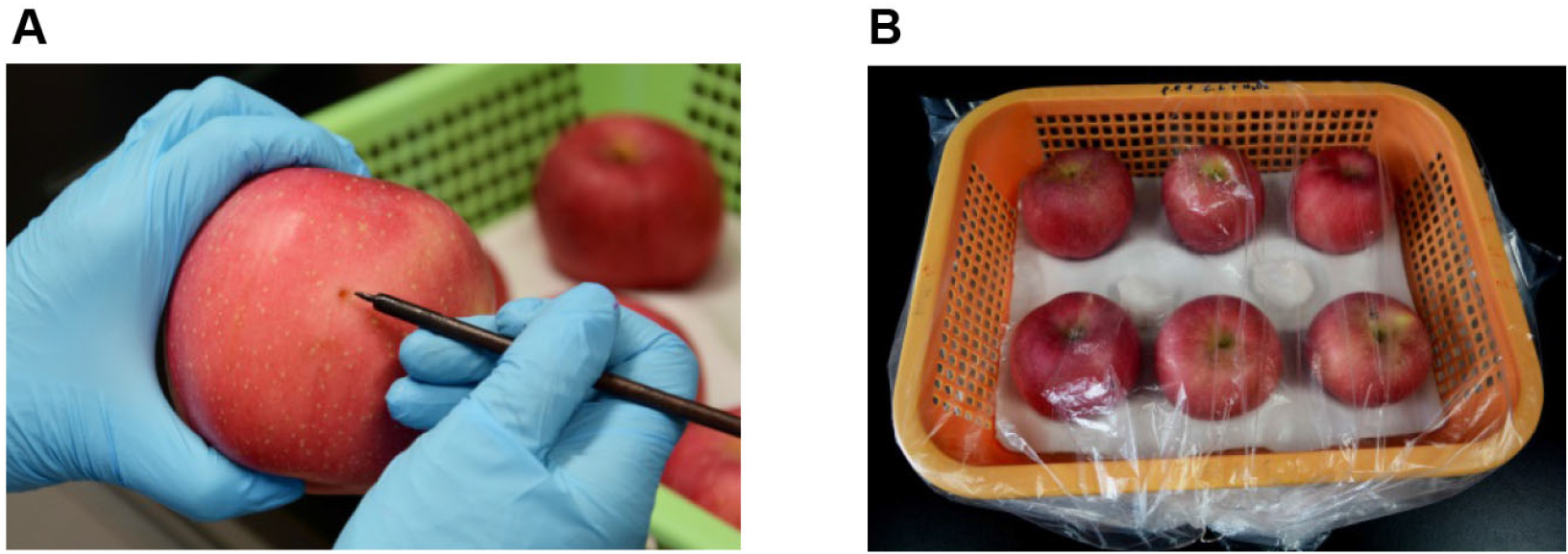 Figure(2) Pathogenicity test use fruitSpore suspension preparation :Pour 10 ml of distilled water on the petri dish container fungal isolates under study .By a glass slide is harvested  fungal inside dish .Filter by filter paper .Mixing tube by Vortex .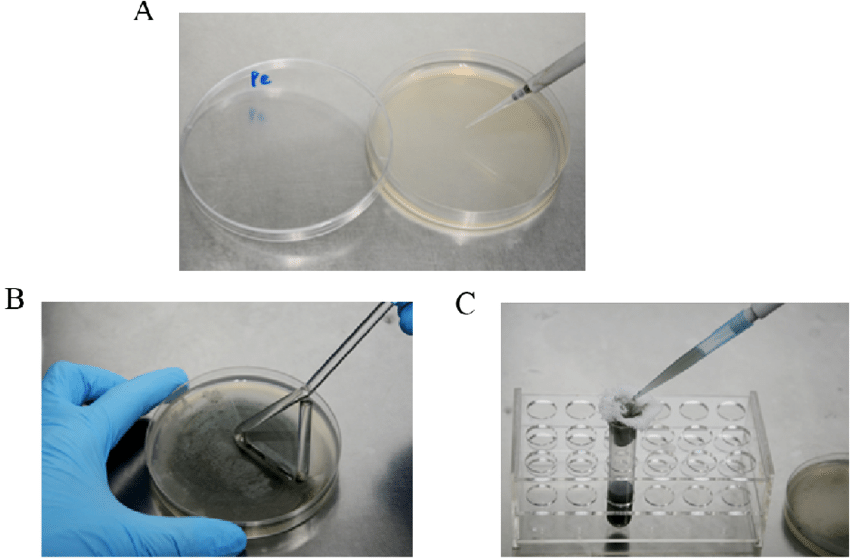            Figure(3)  Spore suspensionOr Cutting disc the size of 1 cm from the petri dish containing the fungal .Placed inside the tube container 10 ml of distilled water.Mixing tube by Vortex .